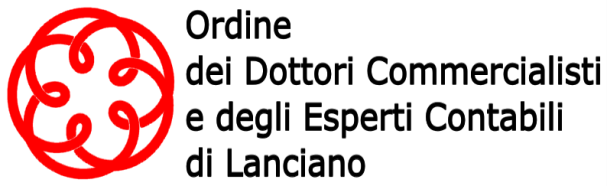 CORSO REVISORI ENTI LOCALISanta Maria Imbaro - c/o Patto Territoriale "Sangro Aventino"27-28 aprile 2018SCHEDA DI ISCRIZIONEda  inviare via mail a ordine.lanciano@pec.commercialisti.it oppure ordinedilanciano@gmail.comDati PartecipantENome e Cognome________________________________________________________________________________________Tel. _______________ Fax _______________E-mail ____________________________________________________________
Iscritto Ordine Dottori Commercialisti ed Esperti Contabili di _______________________________ ( Indispensabile per i CFP )Dati per la fatturazioneRagione sociale _________________________________________________________________________________________Indirizzo _________________________________ Cap _________ Citta' ______________________________ Prov ____Partita IVA / Codice Fiscale __________________________________________Quota di partecipazione corso (1 modulo):  50,00 Euro + Iva 22%  data................................... Quota di partecipazione corso (2 moduli):   90,00 Euro + Iva 22%  data...................................Modalità di pagamento:  Assegno bancario intestato a ODCEC di Lanciano   BONIFICO BANCARIO a favore ODCEC di Lanciano, Banca B.P.E.R. (Lanciano)      Iban:  IT 42 F 05387 77750 00000 2179651         ( allegare copia del bonifico alla presente)I nominativi dei partecipanti possono essere sostituiti in qualunque momento. Per cause di forza maggiore potranno essere variati sede, date e docenti dell’ iniziativa.Ai sensi dell’ art. 13 del D.Lgs. n. 30.6.2003 n. 196, La informiamo che i Suoi dati sono conservati nel data base informatico del titolare del trattamento.  I  Suoi  dati  saranno  utilizzati  dall’ ODCEC  di  Lanciano  solo per l’ invio di materiale amministrativo-contabile. Lei ha diritto di conoscere, aggiornare, rettificare, cancellare i Suoi dati, nonché di esercitare tutti i restanti diritti ivi previsti, mediante comunicazione scritta alle rispettive sedi dei soggetti indicati.        Per accettazione:Data, Timbro e Firma